22.10.2021										№ 225На основании Указа Губернатора Нижегородской области от 22.10.2021 № 181	приказываю:Внести изменения в календарный учебный график на 2021 – 2022 учебный год , утвержденный приказом от 16.02.2021 № 27.1 всех уровней образования:  В разделе « Продолжительность учебных четвертей » : 1 - 9 класс – 1 четверть 01.09.2021 по 22.10.2021 – 8 недель;В разделе «Сроки и продолжительность каникул» : Осенние каникулы – 1-11 класс с 25.10.2021 по 07.11.2021 – 14 дней;Довести информацию о внесенных изменениях  до обучающихся  и их родителей ( законных представителей) – ответственные классные руководители.Заместителю директора по УВР Колотиловой С.Ю. - разместить информацию о внесенных изменениях в календарный  учебный график на официальном сайте   учреждения до 23.10.2021.Учителям – предметникам скорректировать календарно-тематическое планирование с целью выполнения рабочих программ по учебным предметам и курсам.Внести изменения в систему АСУ – ответственный  учитель информатики Новоженина О.В.Контроль за исполнением приказа оставляю за собой.Директор                                                                             А.Н.КнутовС приказом ознакомлены :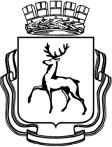 Департамент образования  администрации  города  Нижнего  НовгородаМуниципальное автономное общеобразовательное учреждение«Школа № 81»ПРИКАЗО внесении изменений в календарный учебный графикО внесении изменений в календарный учебный графикО внесении изменений в календарный учебный график№ п.п.ФИОРоспись1Антонова Ольга Валерьевна2Артюхина Наталия Викторовна3Багдасарян Сирануш Мовсесовна4Барковская Ольга Николаевна5Важдаева Елена Александровна6Варламова Юлия Евгеньевна7Веснина Татьяна Владимировна8Голяндина Евгения Викторовна9Грищенко Елена Геннадьевна15Давыдова Дарья Анатольевна10Дегтярева Юлия Вадимовна11Деулина Татьяна Валерьевна12Дырдина Елена Григорьевна13Дырдина Елена Ивановна14Замахина Нина Валентиновна18Исаева Наталия Юрьевна19Капочкина Антонина Николаевна20Каразанова Марина Викторовна21Кнутова Мария Игоревна22Колотилова Светлана Юрьевна23Крылова Ирина Евгеньевна24Кузьменко Александр Владимирович25Кулькова Екатерина Максимовна26Курепина Юлия Дмитриевна27Лушина Ольга Владимировна28Маврина Оксана Александровна29Михеева Екатерина Владимировна30Мозговая Юлия Викторовна17Мясникова Светлана Юрьевна31Новоженина Оксана Владимировна16Орехова Виктория Михайловна32Пантелеева  Ольга Юрьевна33Прометова Надежда Михайловна34Путихина Ольга Алексеевна35Пятковская Анна Рудольфовна36Рысина Елена Юрьевна37Саблина Анна Николаевна38Самойлина Анна Александровна39Святкина Людмила Николаевна40Сиднева Ирина Павловна41Синица Мария Владимировна42Смирнова Мария Викторовна43Сорокина Елена Борисовна44Суханова Мария Эдуардовна45Тимонова Наталья Евгеньевна46Улякина Татьяна Михайловна47Ходырева Ольга Борисовна48Царева Юлия Владимировна49Чапарина Галина Владимировна50Чередниченко Татьяна Анатольевна51Черных Надежда Вячеславовна52Чиклимова Наталья Валентиновна53Шестакова Светлана Владимировна